The Lone Sailor 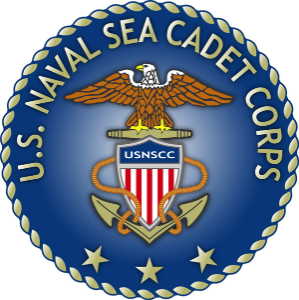 Quarterly NEWSLETTERSKYZONE FIELD TRIPThe Cadets had the opportunity to visit SKYZONE trampoline park.  They performed the obstacle course and played team dodgeball.  A “bouncing” good time by all.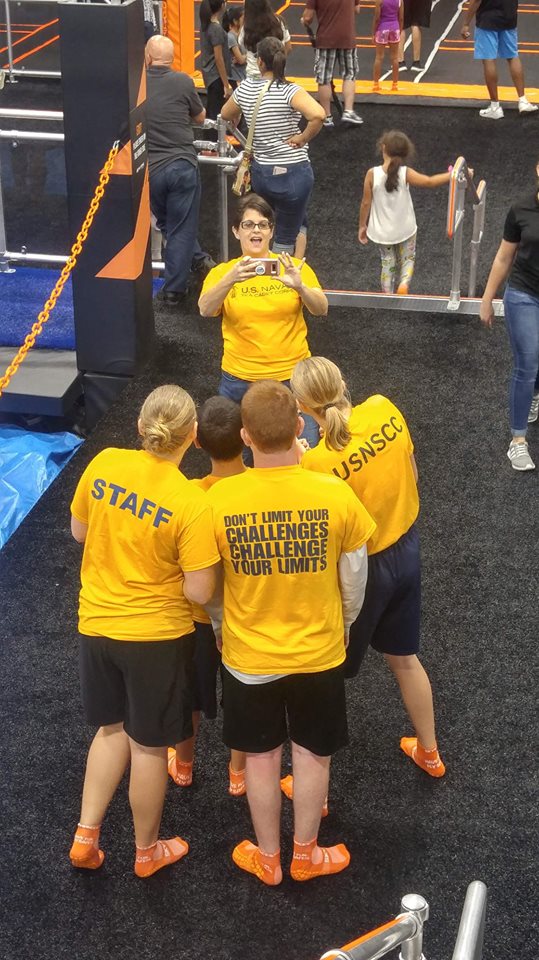 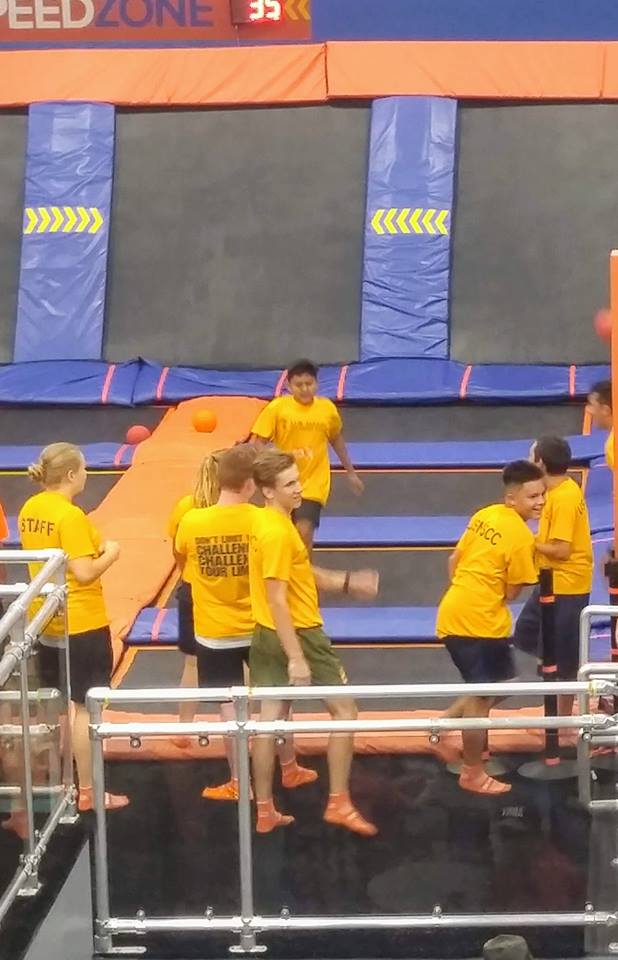 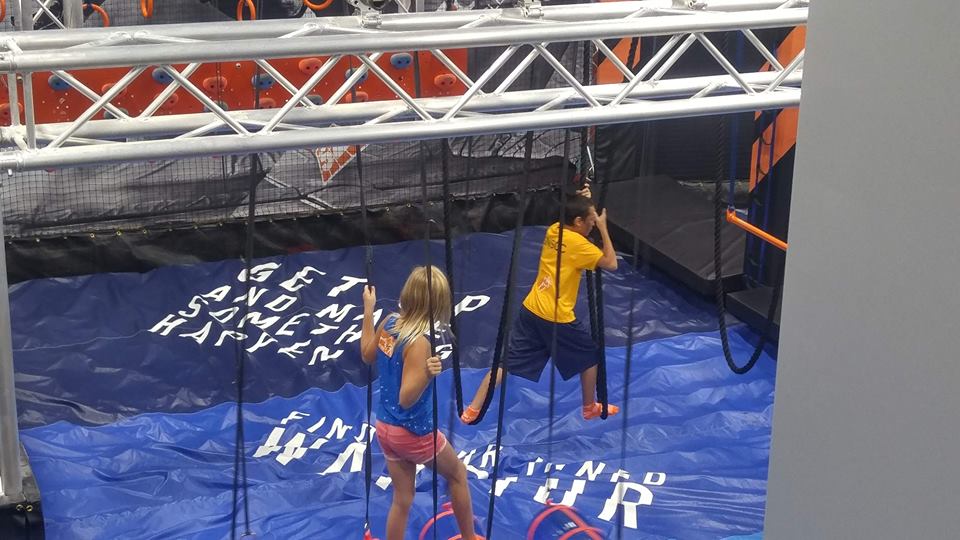 HAM RADIO & AEROGRAPHER’S MATE CLASSESThe Cadets had Ham Radio Expert, Matt Hopple teach how they work, running antennas, and even got the cadets to connect to Central America.CFNLUS’s Senior Chief Enrique Gonzalez Was asked to be our units inaugural speaker, and gave the cadets insight into Navy Aerographer Mate billet, and General Navy promotion/ranking.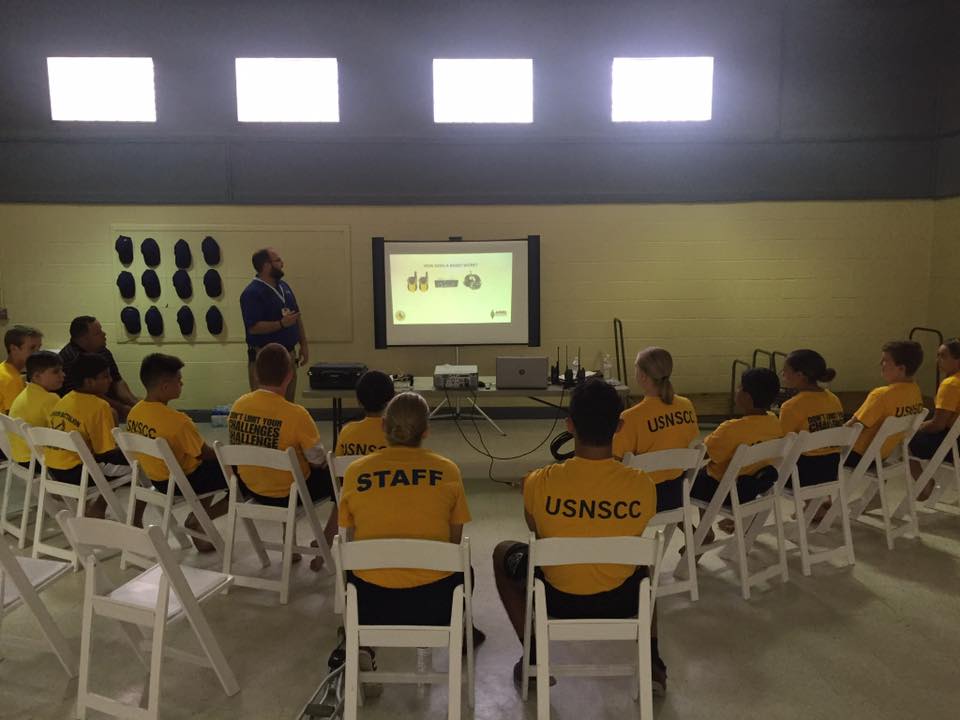 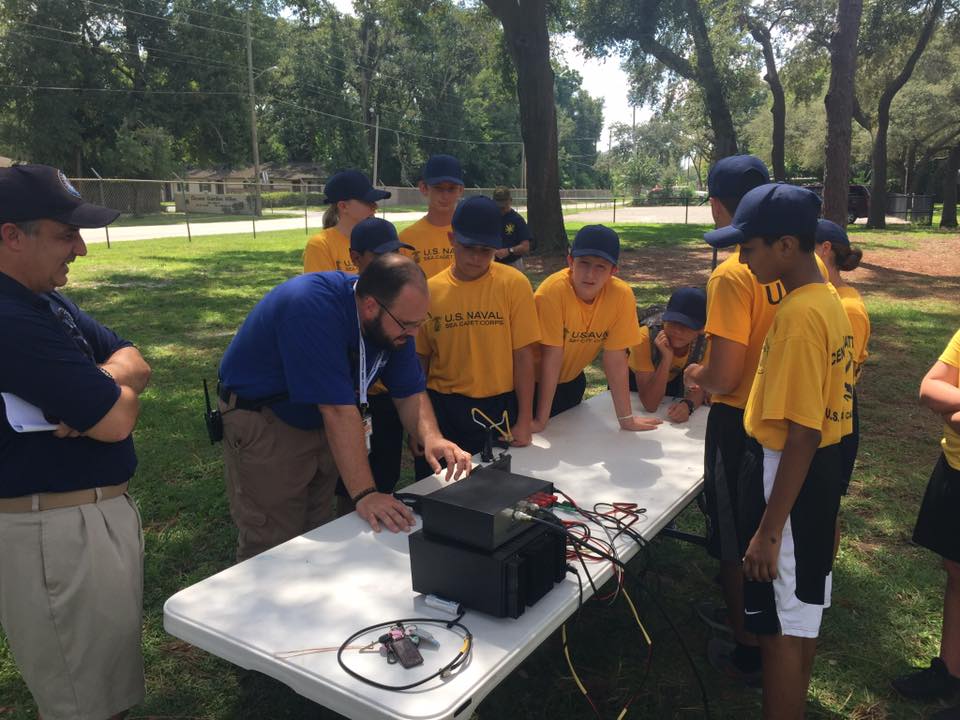 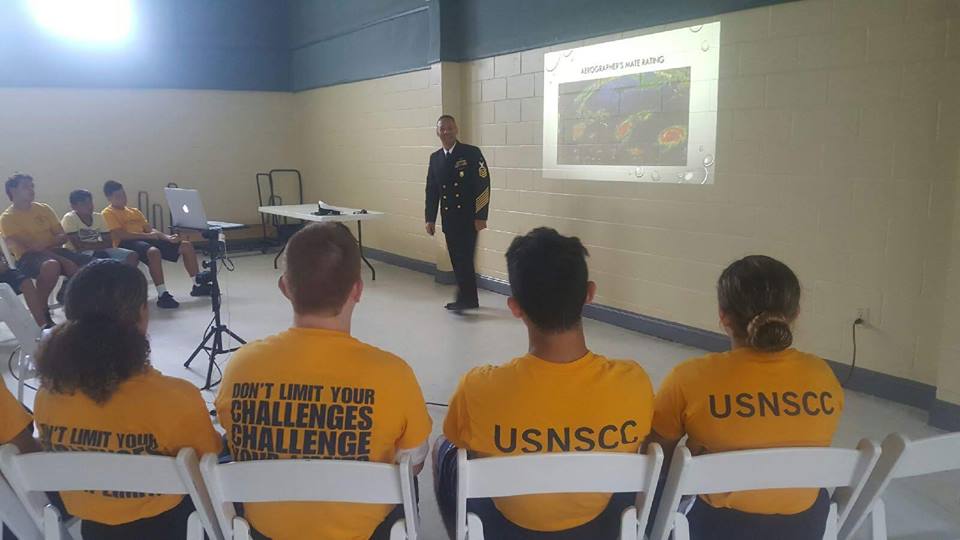 UNIT CALENDAROct. 27th UNIT CAR WASH FUNDRAISERNOV. 2nd & 3rd OCOEE FOUNDERS DAY DRILL WEEKENDNov. 17th AMERICAN LEGION Challenge 22 Ruck-WalkMAKING MEMORIES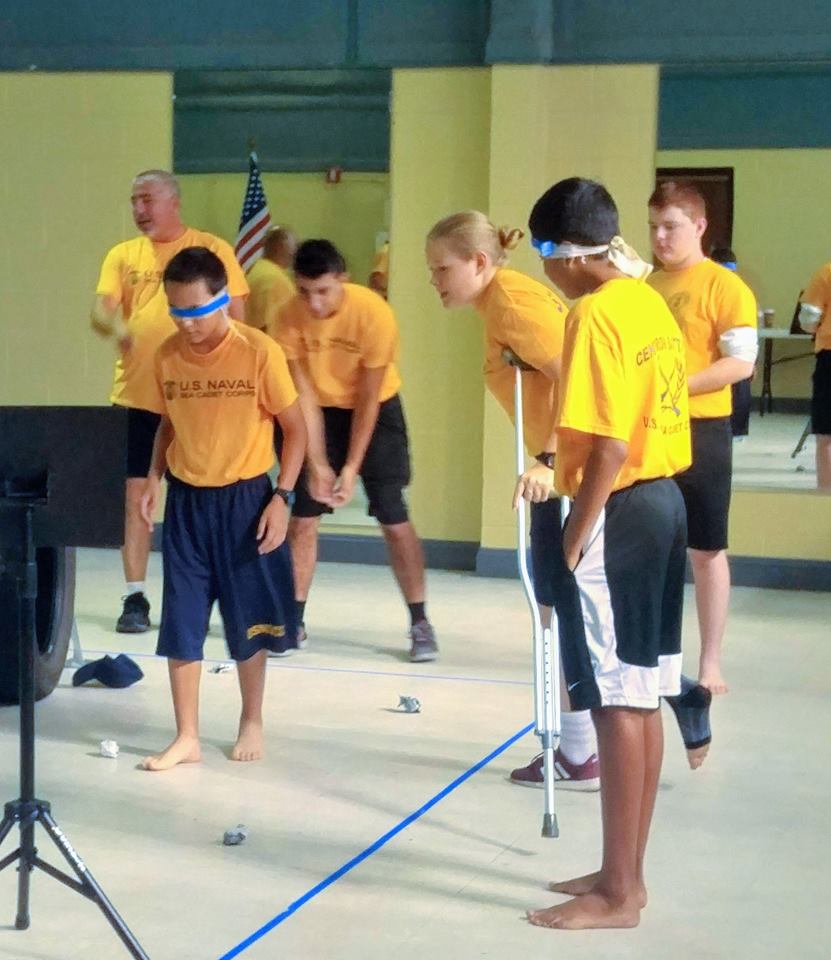 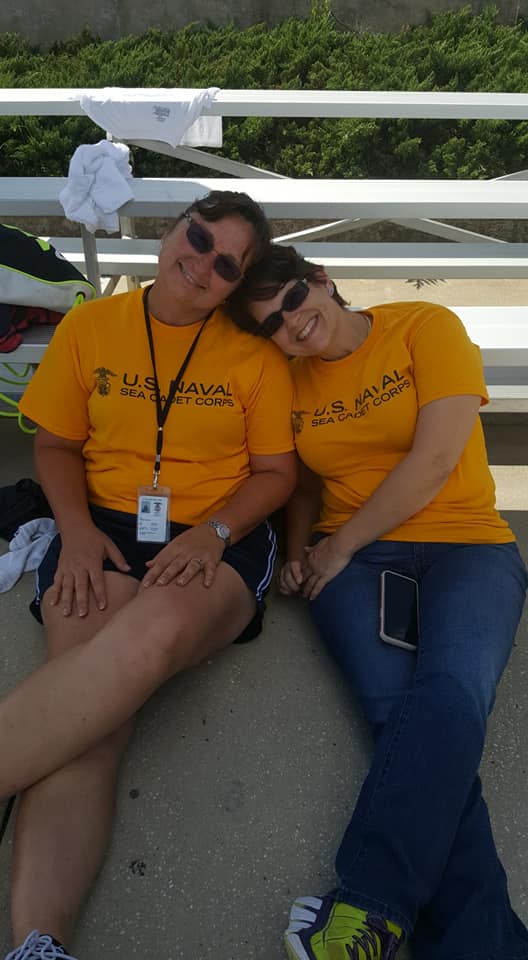 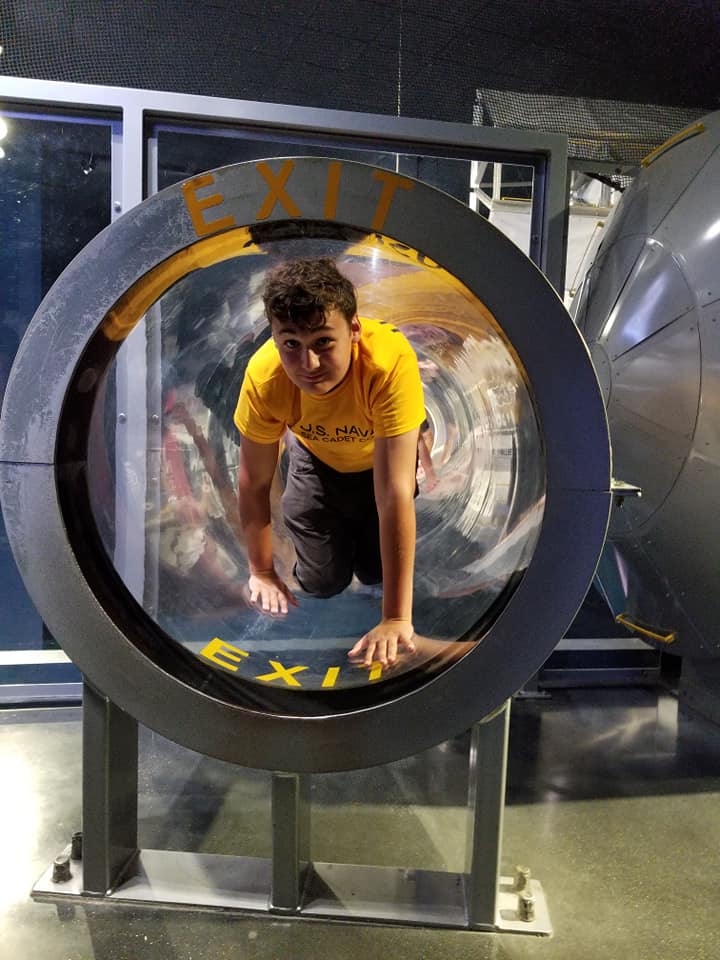 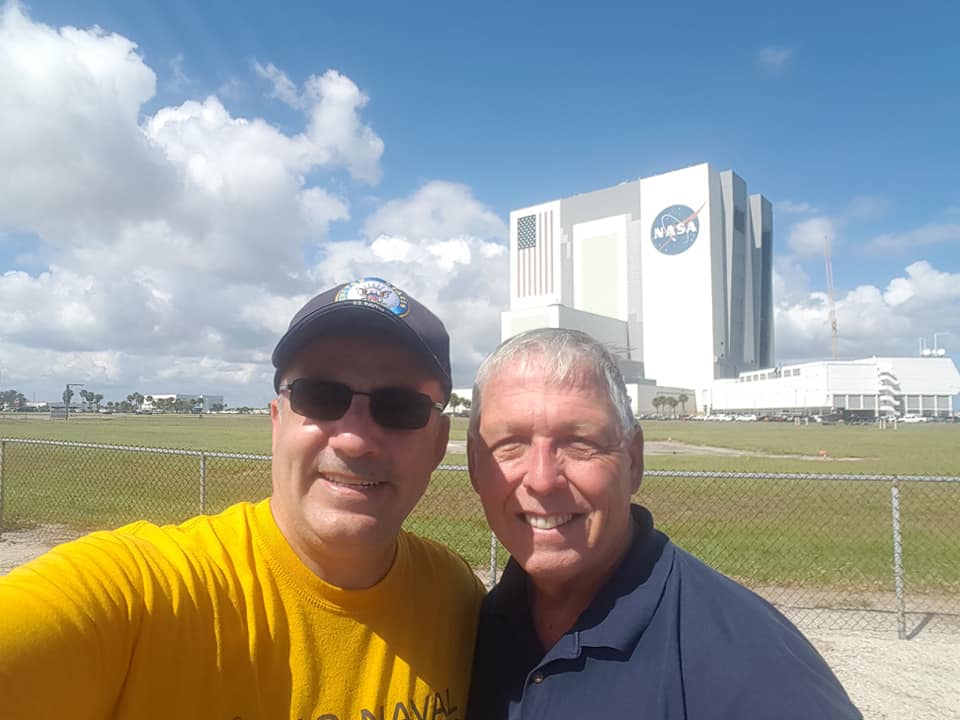 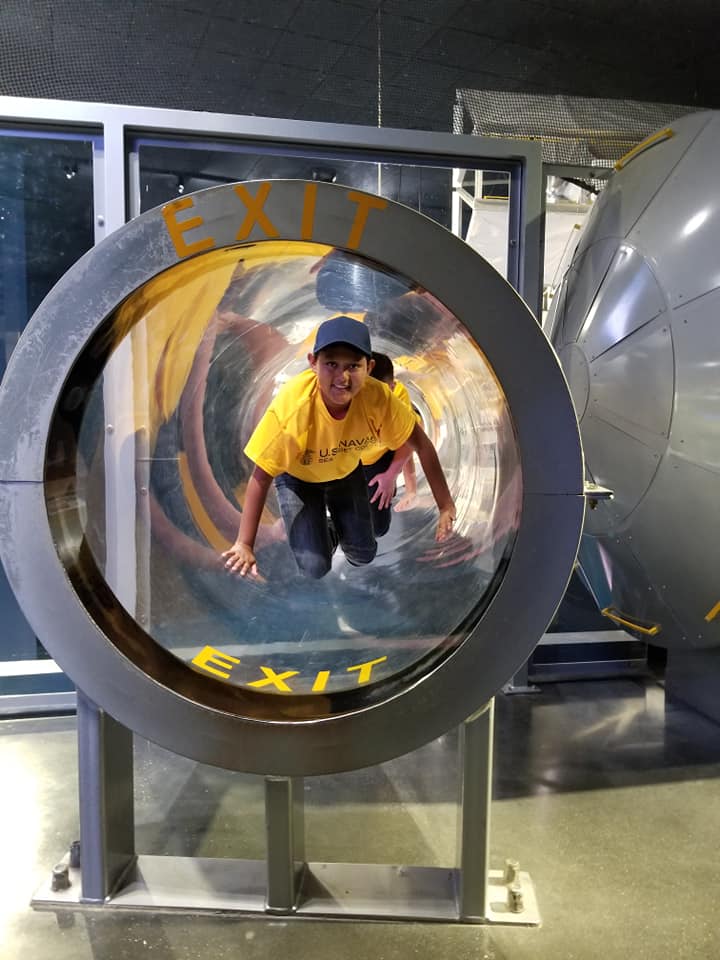 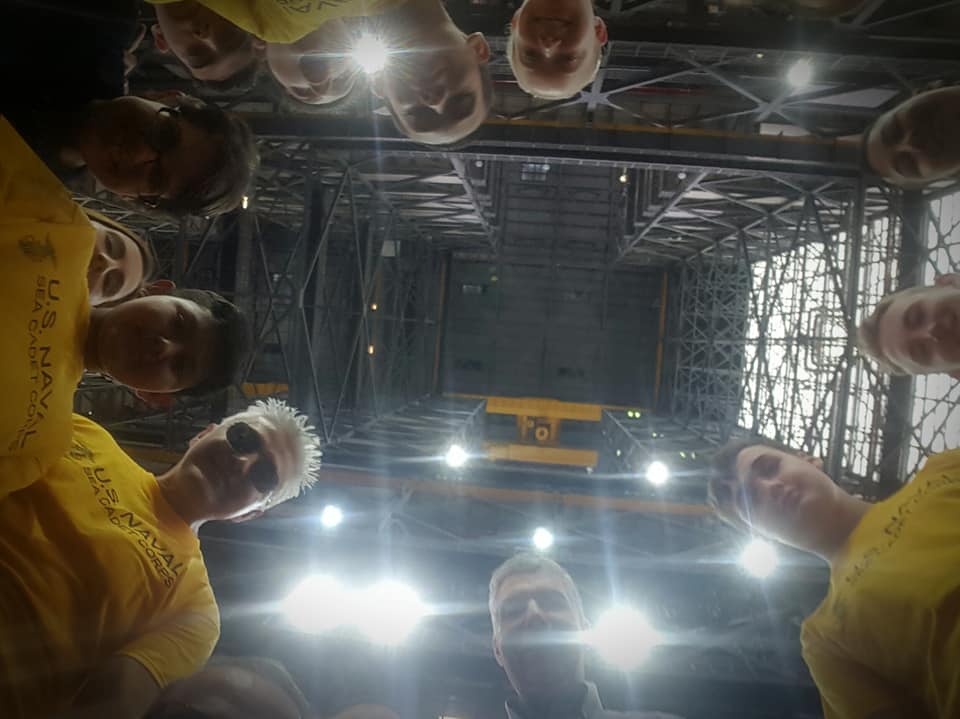 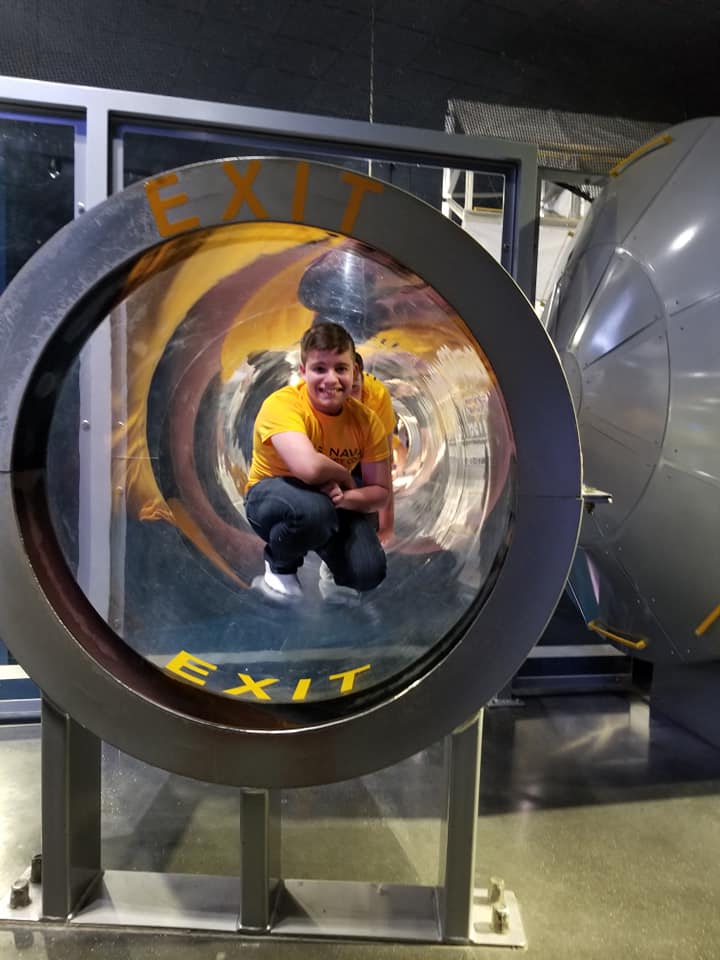 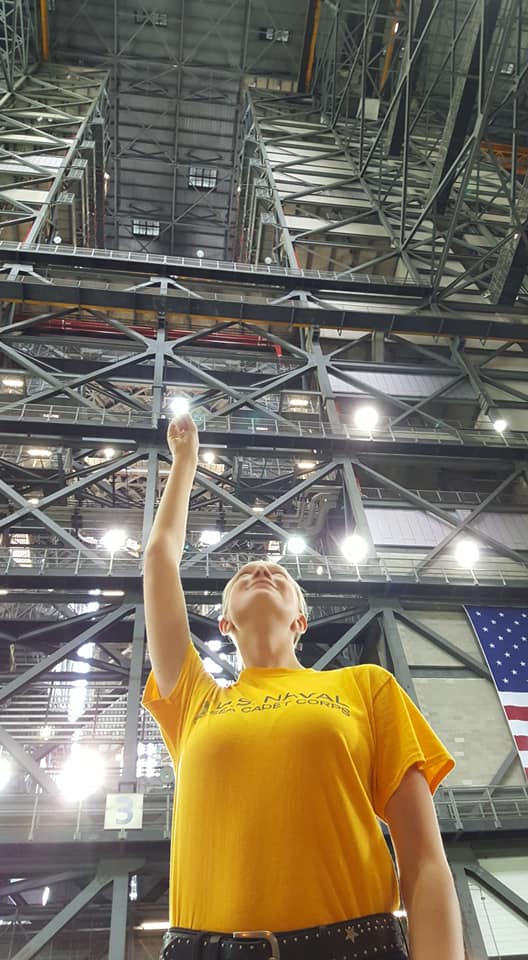 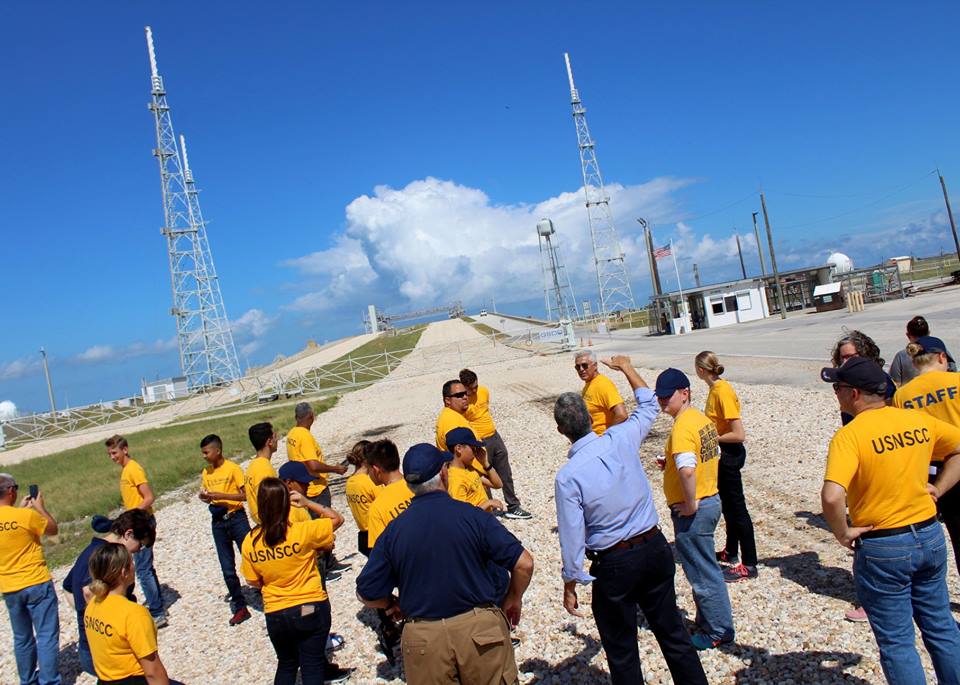 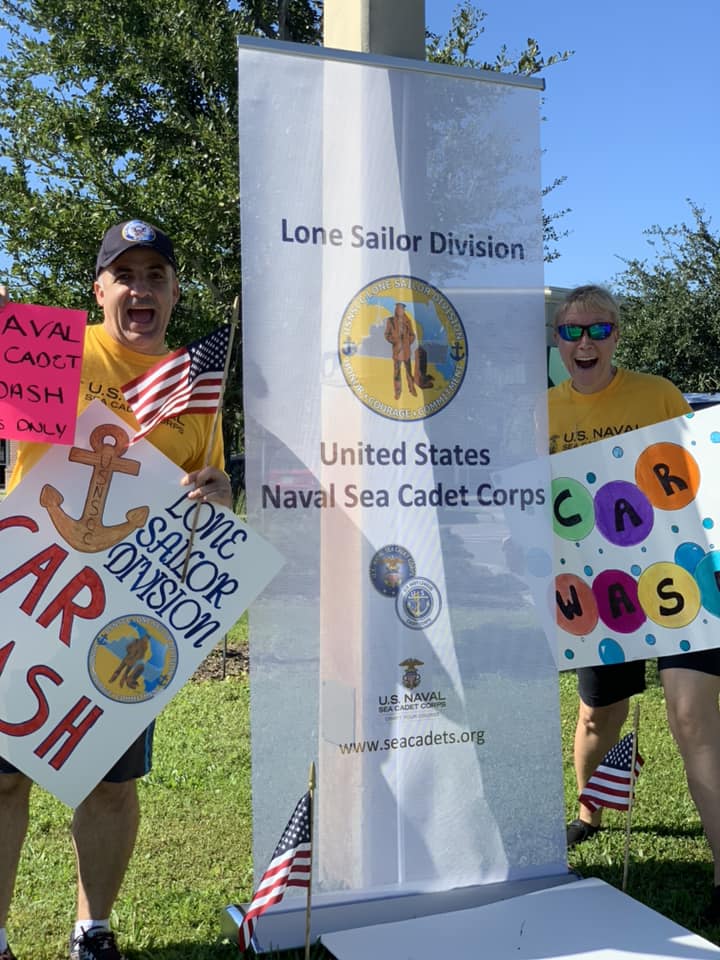 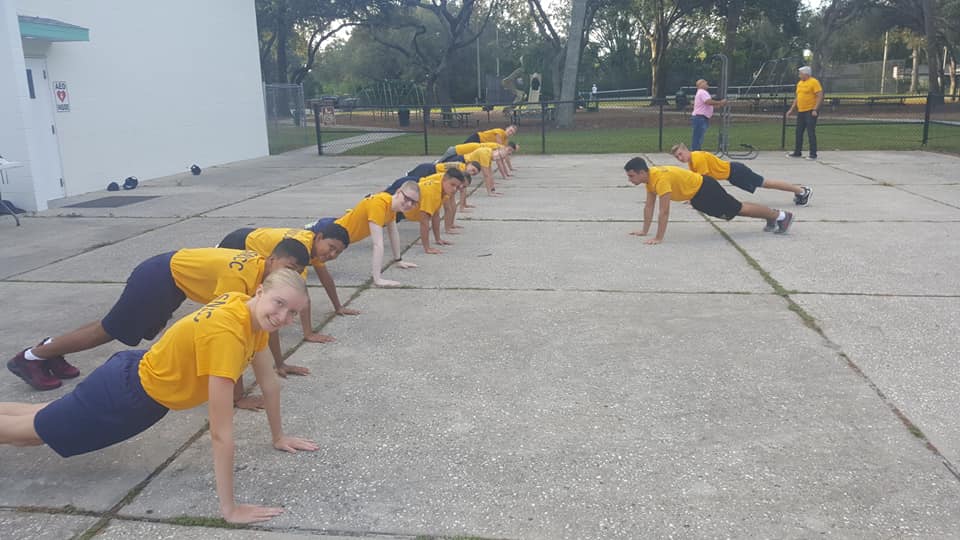 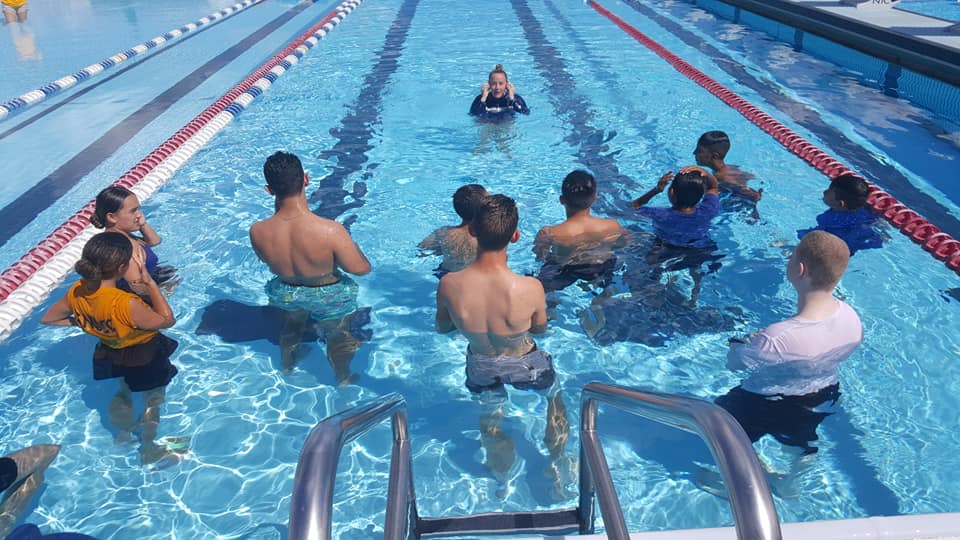 A big Hooyah to Parents, Board Members, Staff, & Supporters who are committed to help our growth and maintaining the best environment with the best quality drills and events for our Lone Sailor.Aug-Oct INAUGURAL ISSUEAug-Oct INAUGURAL ISSUEAug-Oct INAUGURAL ISSUE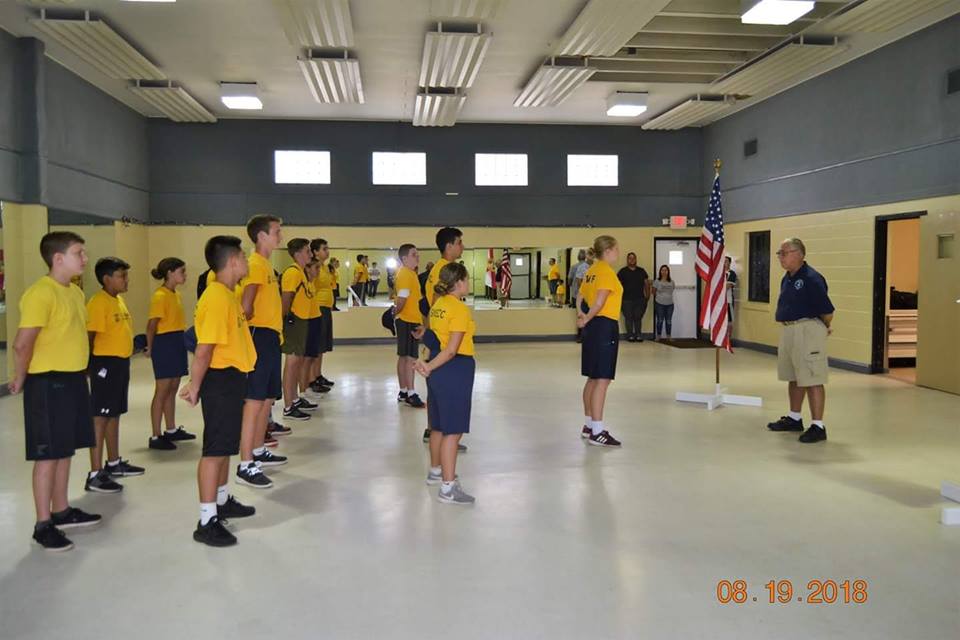 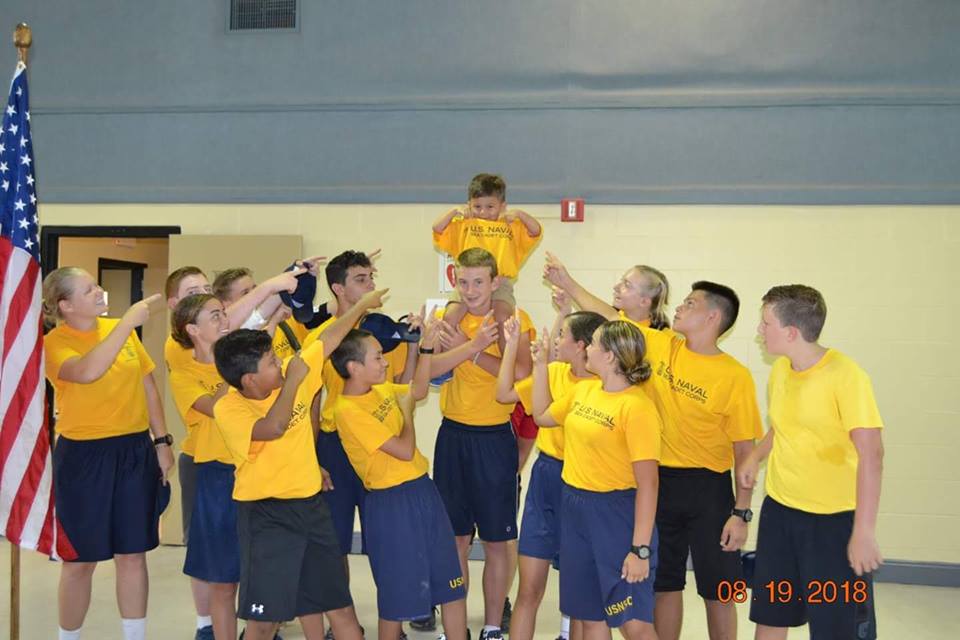 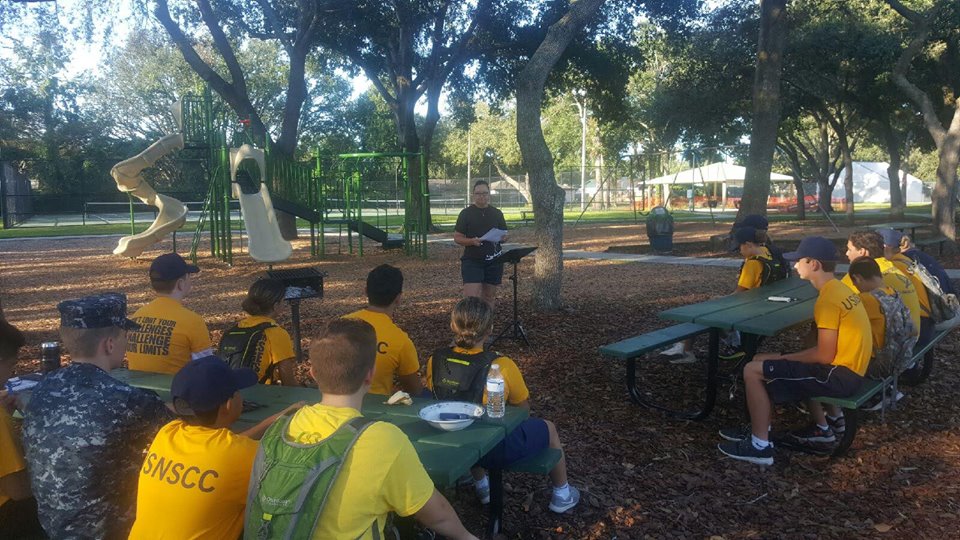 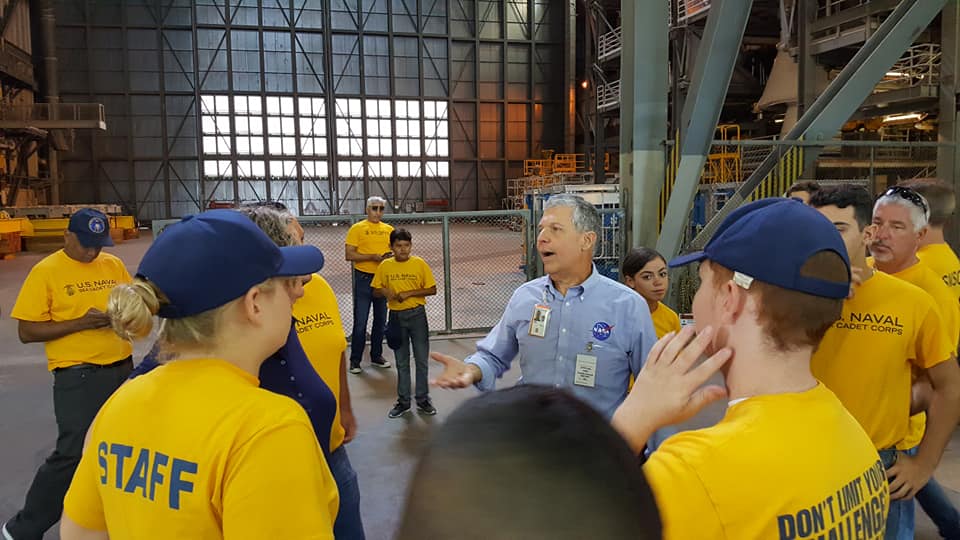 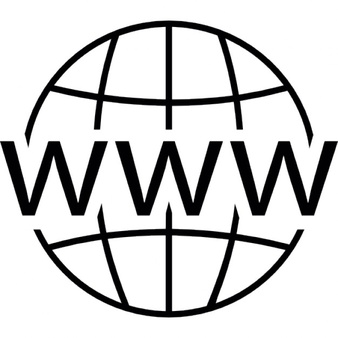 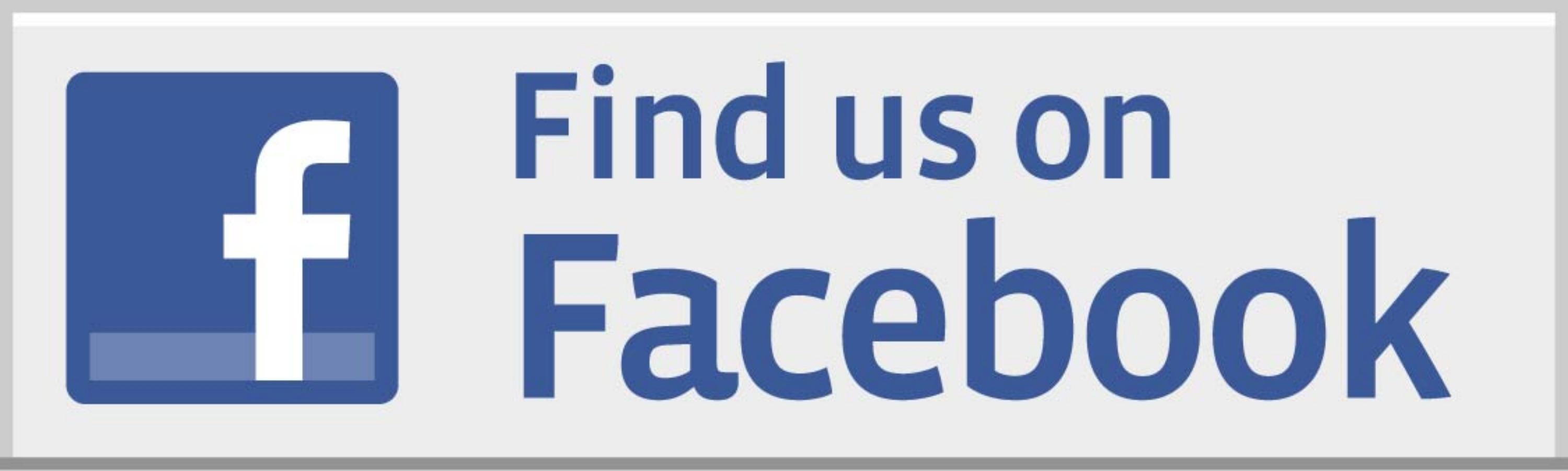 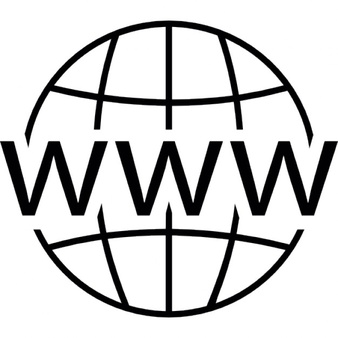 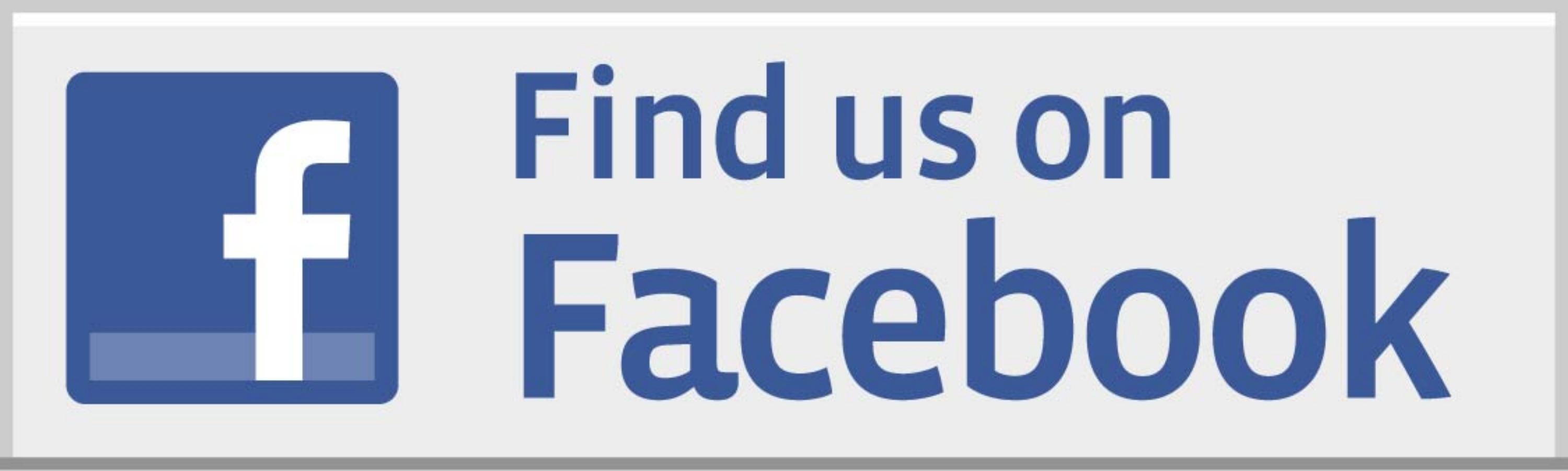 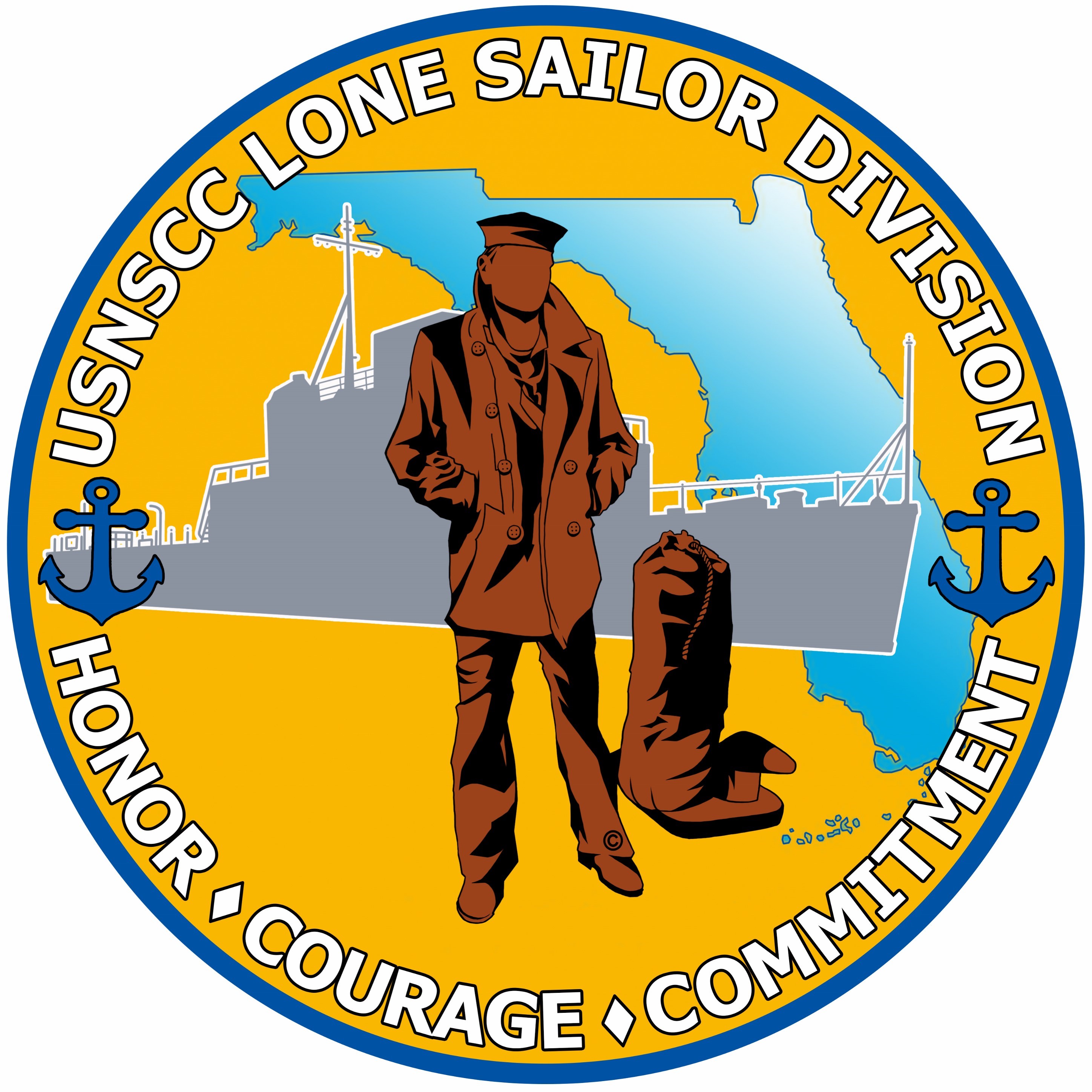 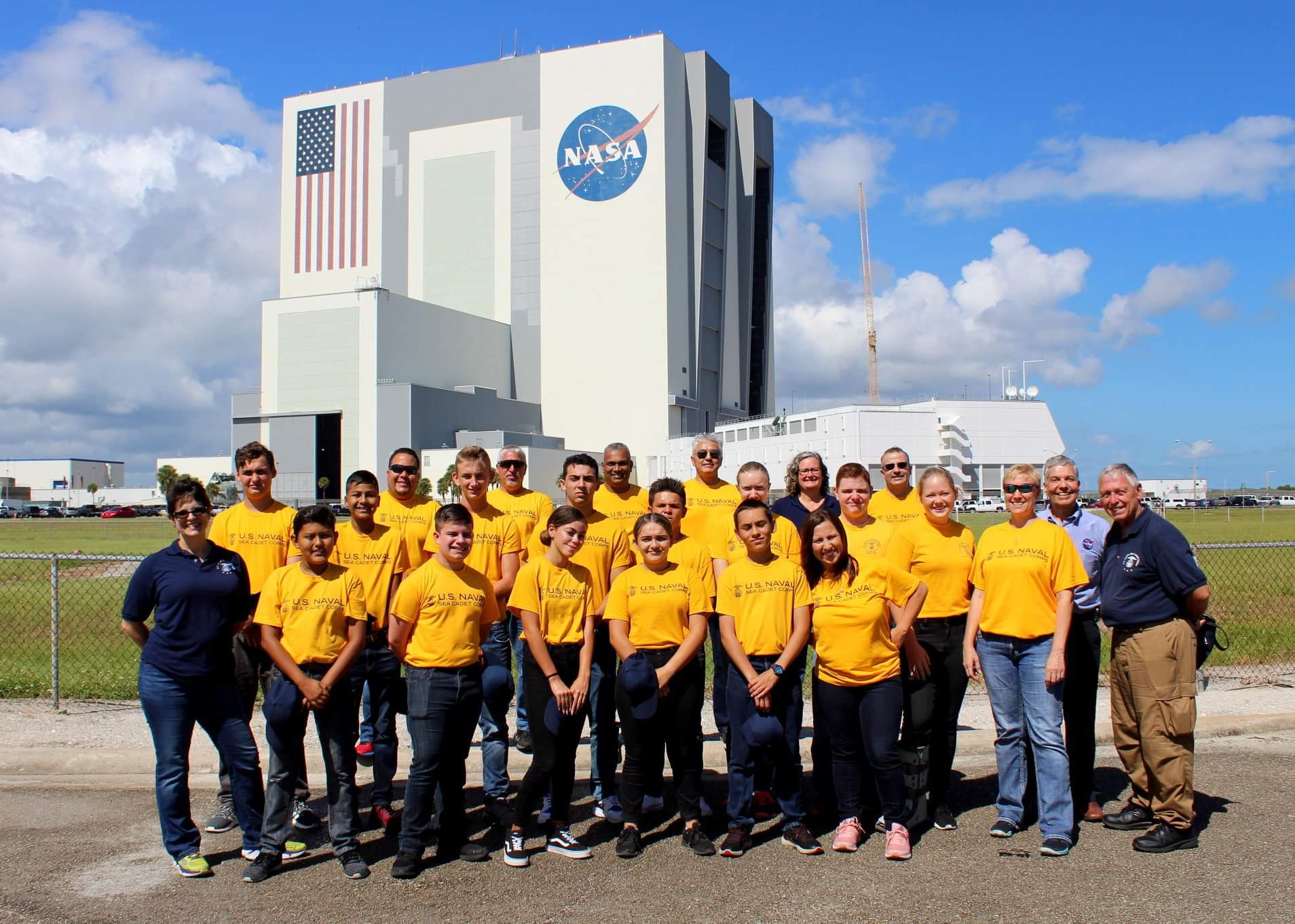 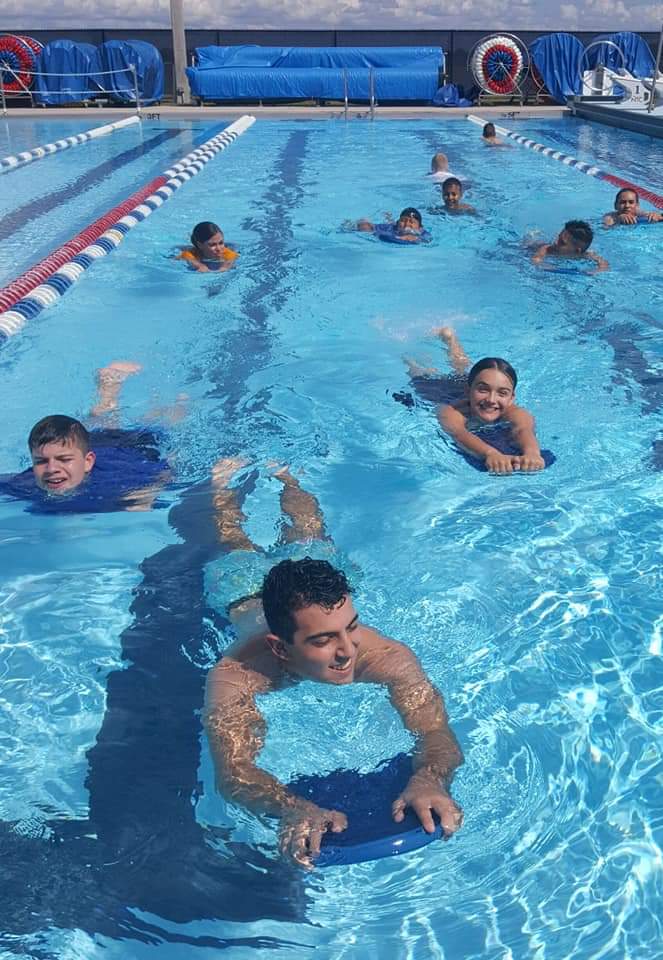 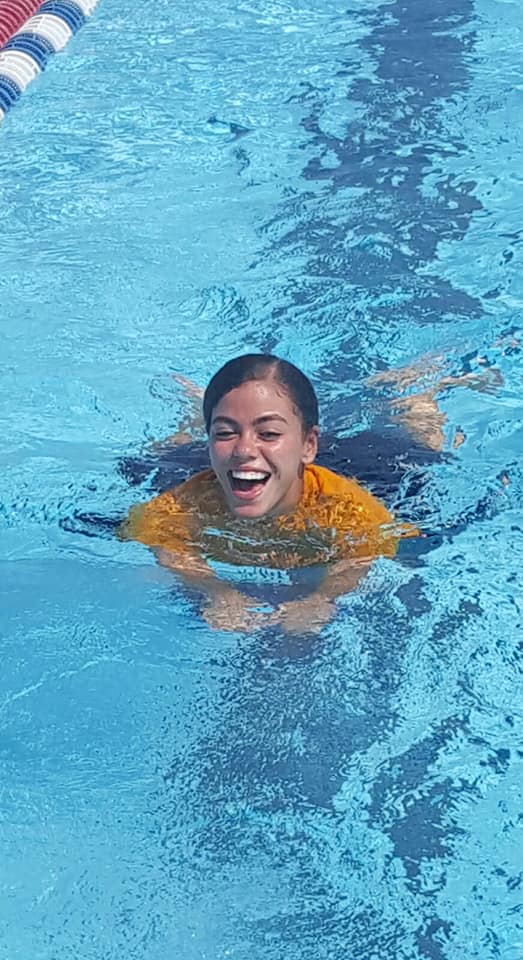 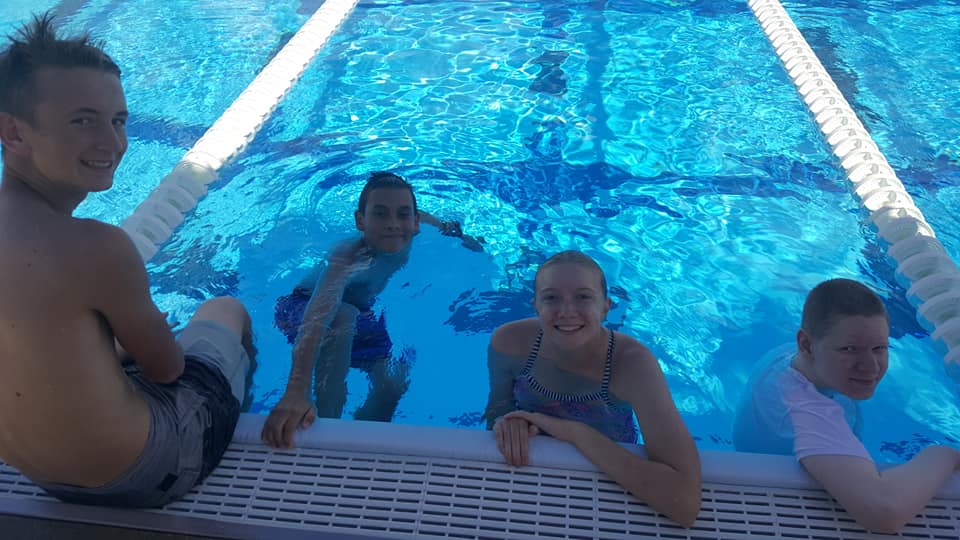 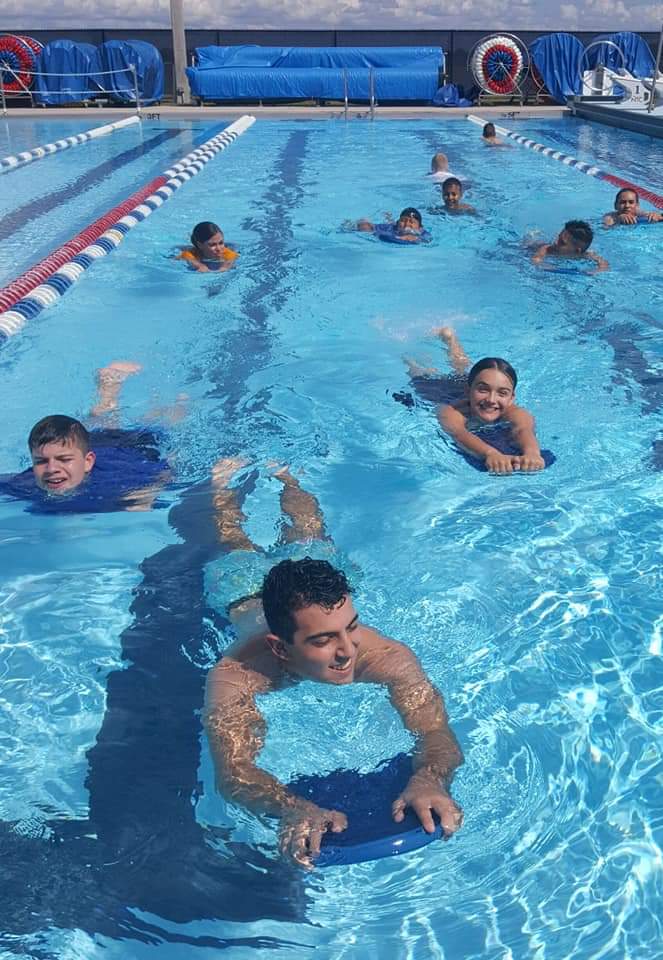 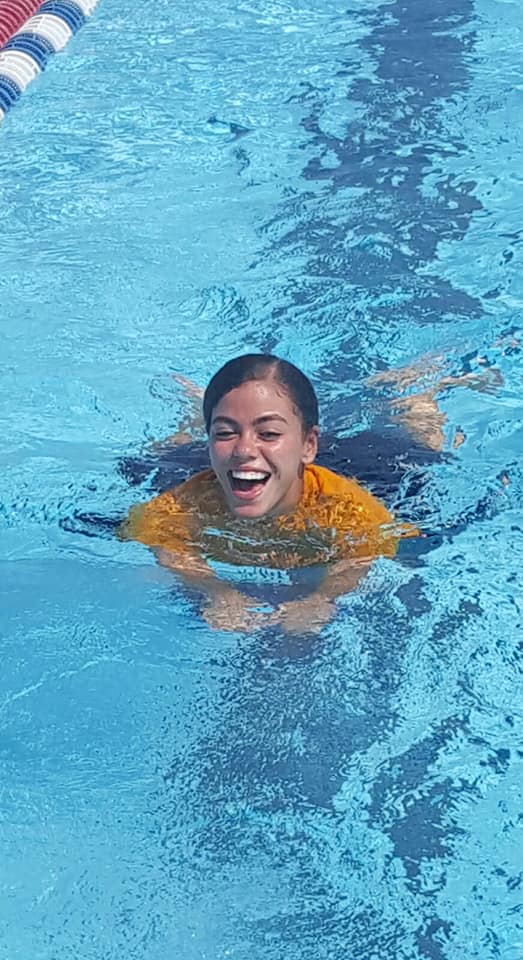 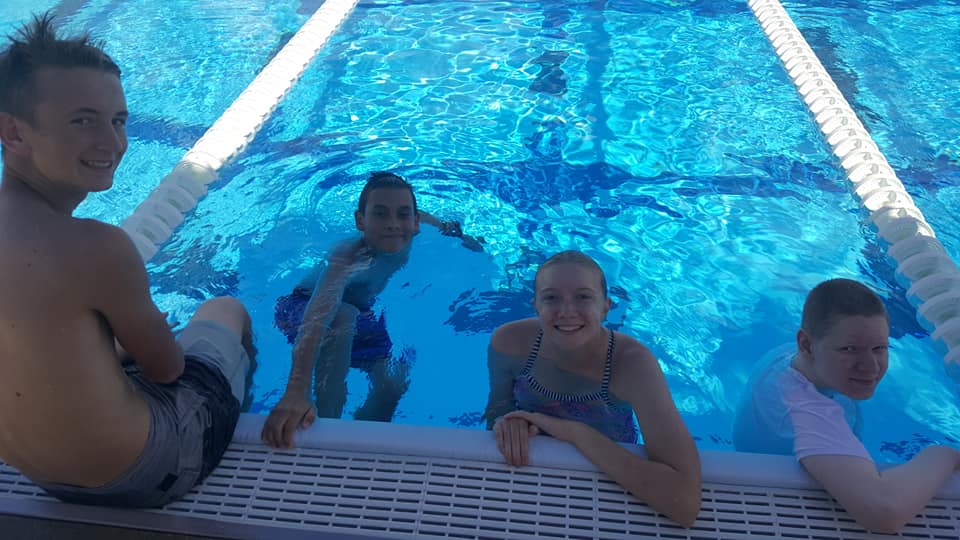 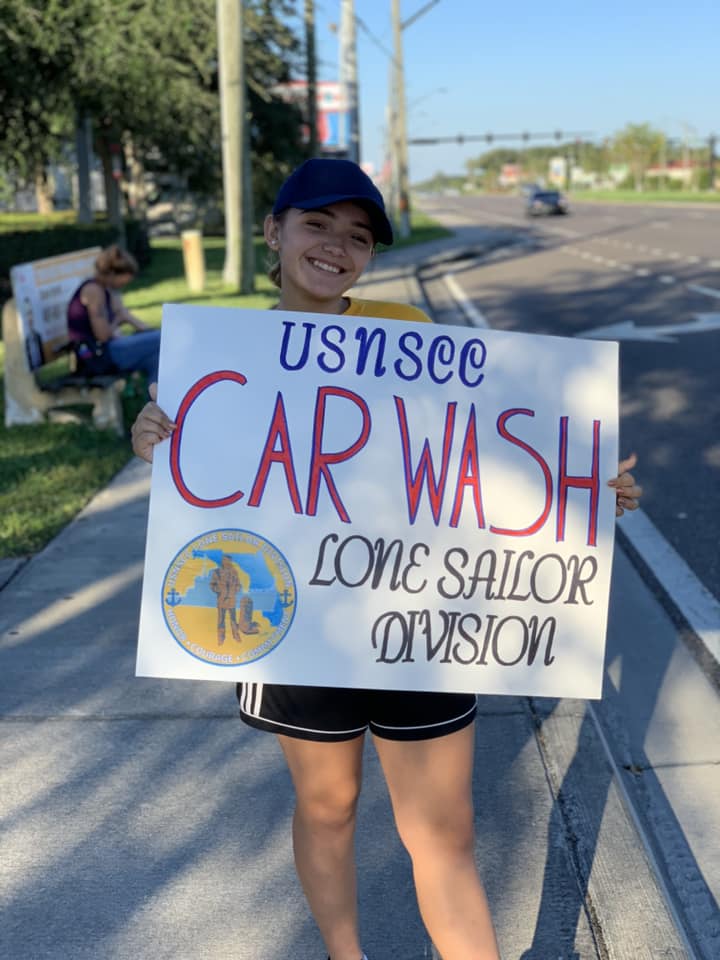 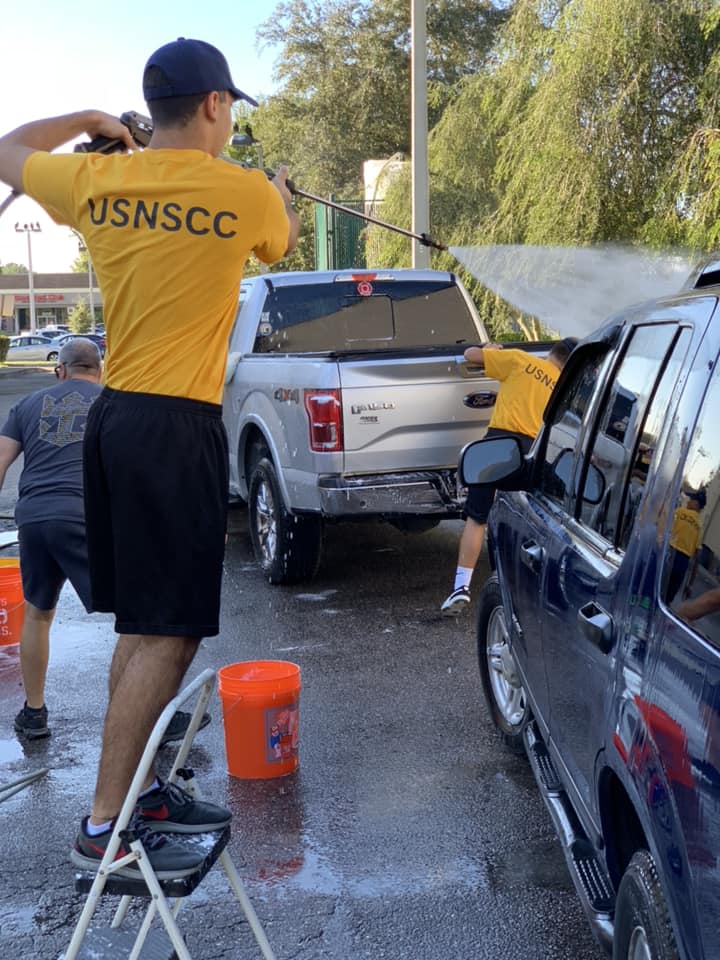 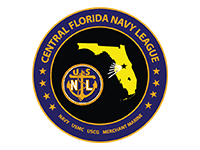 Aug-Oct  FEATURED CADETS                  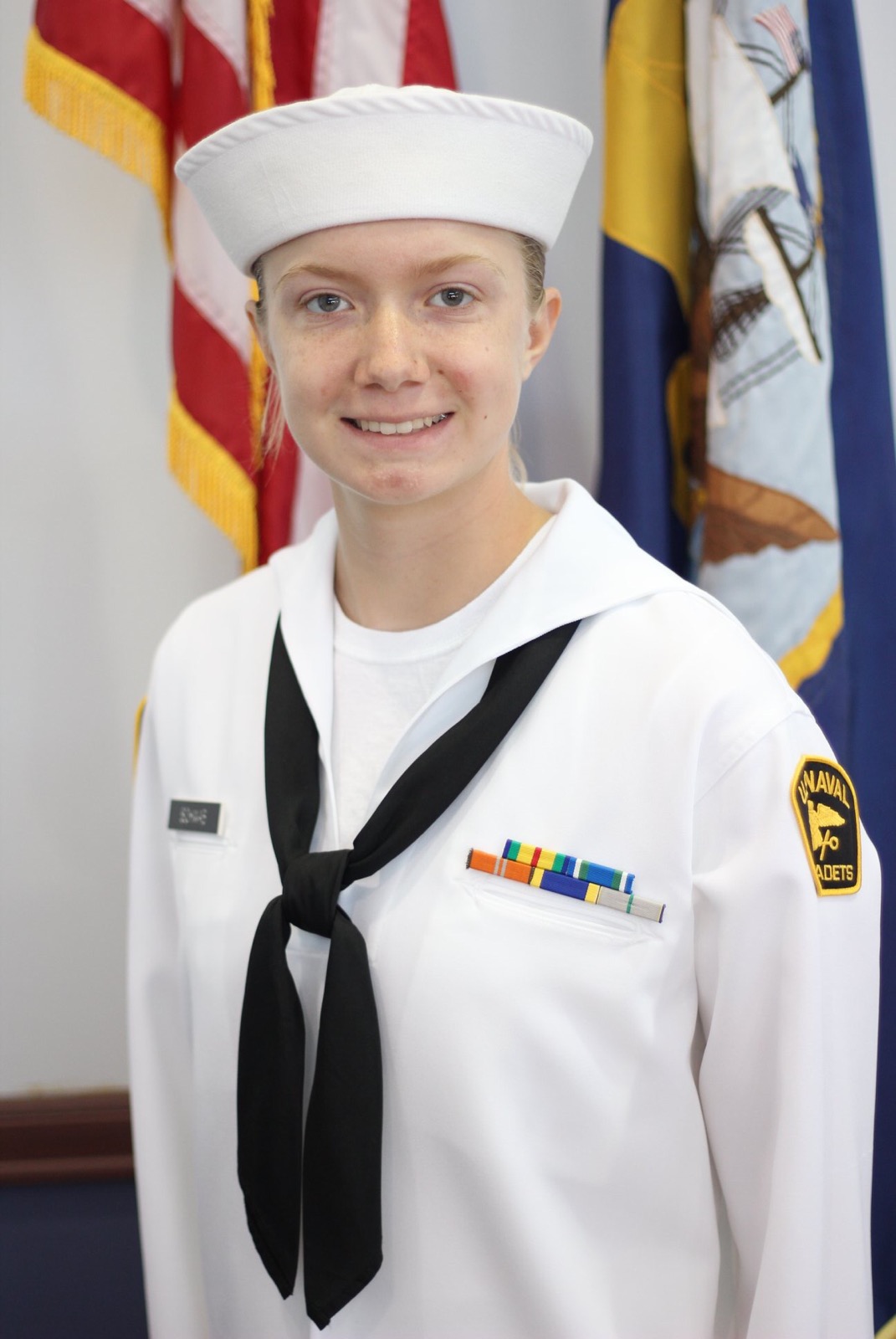 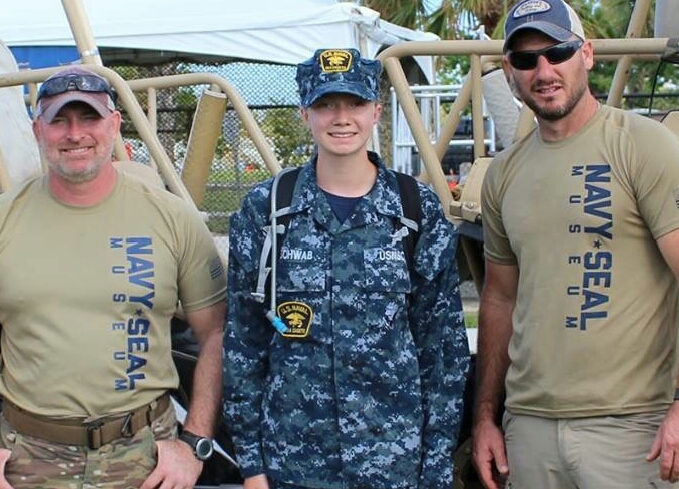 USNSCC S.A. OLIVIA SCHWABWhere Are You From?Lincoln NebraskaFavorite Cadet Memory?Navy Seal Muster DemonstrationWhy Lone Sailor Division?Very Organized and great Plan Of The DayWhat’s Your Plan?Join the Navy and become an Aerographer (Meteorology)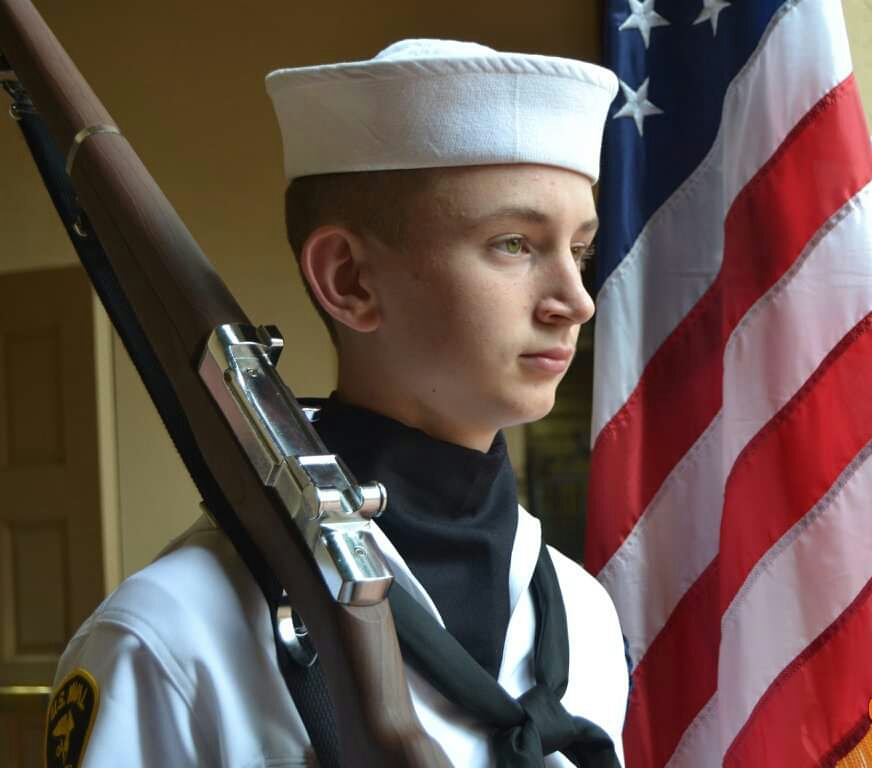 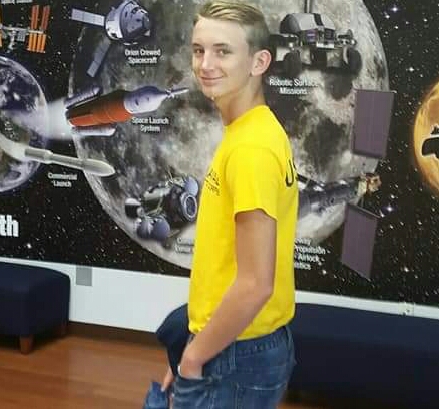 USNSCC S.A. TY LILLYWhere Are You From?Winter Park FloridaFavorite Cadet Memory?Beach PT with Other UnitsWhy Lone Sailor Division?Awesome and positive environmentWhat’s Your Plan?ROTC Criminal Justice and Psychology